ATZINUMS Nr. 22/10-3.9/183par atbilstību ugunsdrošības prasībāmAtzinums iesniegšanai derīgs sešus mēnešus.Atzinumu var apstrīdēt viena mēneša laikā no tā spēkā stāšanās dienas augstākstāvošai amatpersonai:Atzinumu saņēmu:2022. gada ___. ___________DOKUMENTS PARAKSTĪTS AR DROŠU ELEKTRONISKO PARAKSTU UN SATURLAIKA ZĪMOGU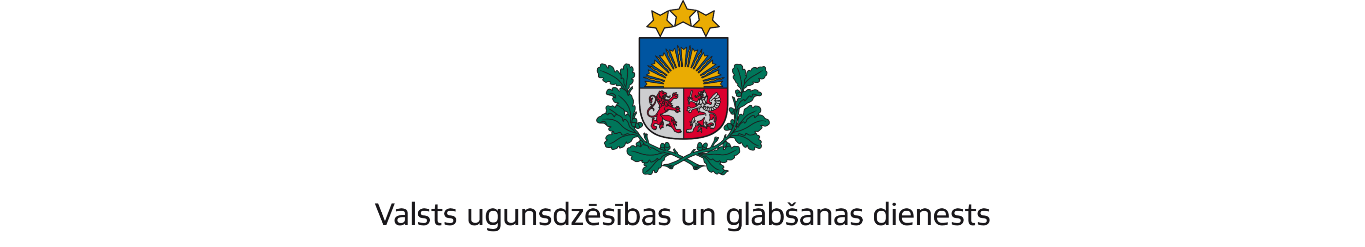 VIDZEMES REĢIONA BRIGĀDETērbatas iela 9, Valmiera, LV-4201; tālr.: 64233468; e-pasts: vidzeme@vugd.gov.lv; www.vugd.gov.lvGulbeneGulbenes novada  pašvaldība(izdošanas vieta)(juridiskās personas nosaukums vai fiziskās personas vārds, uzvārds)28.06.2022.Reģistrācijas Nr. 9000911632(datums)(juridiskās personas reģistrācijas numurs vai fiziskās personās kods)Ābeļu iela 2, Gulbene, Gulbenes novads, LV-4401.(juridiskās vai fiziskās personas adrese)1.Apsekots: Diennakts nometnei „Dzīvot veselīgi” paredzētās telpas - Litenes muižas ēka.(apsekoto būvju, ēku vai telpu nosaukums)2.Adrese: Skolas iela 2, Litene, Litenes pagasts, Gulbenes novads, LV-4405.3.Īpašnieks (valdītājs): Gulbenes novada pašvaldība,(juridiskās personas nosaukums vai fiziskās personas vārds, uzvārds)reģistrācijas Nr.90009116327, Ābeļu iela 2, Gulbene, Gulbenes novads, LV-4401.(juridiskās personas reģistrācijas numurs vai fiziskās personas kods; adrese)4.Iesniegtie dokumenti: Nometnes vadītājas Irēnas Aizpures (nometņu vadītāja apliecībasNr. 033-00029) iesniegums Valsts ugunsdzēsības un glābšanas dienesta Vidzemesreģiona brigādē reģistrēts 2022.gada 21.jūnijā ar Nr.22/10-1.6/474.5.Apsekoto būvju, ēku vai telpu raksturojums: Litenes muižas telpas ir aprīkotas ar automātisko ugunsgrēka atklāšanas un trauksmes signalizācijas sistēmu, nodrošinātasar ugunsdzēsības aparātiem. Evakuācijas ceļi atbilst normatīvo aktu ugunsdrošības prasībām. Katra stāva koplietošanas telpās un telpās, kur paredzēta nakšņošana,izvietoti evakuācijas plāni.6.Pārbaudes laikā konstatētie ugunsdrošības prasību pārkāpumi: nav konstatēti.7.Slēdziens: : Diennakts nometnei paredzētās telpas - Litenes muižas ēka, atbilstugunsdrošības noteikumu prasībām un var izmantot nometnes  „Dzīvot veselīgi” no11.07.2022 līdz 15.07.2022 organizēšanai, ievērojot Latvijas Republikas Ministrukabineta 2016. gada 19. aprīļa noteikumu Nr. 238 „Ugunsdrošības noteikumi” prasības.8.Atzinums izdots saskaņā ar: Latvijas Republikas Ministru kabineta 2009.gada 1.septembra noteikumu Nr.981 „Bērnu nometņu organizēšanas un darbības kārtība”8.5.apakšpunkta prasībām.(normatīvais akts un punkts saskaņā ar kuru izdots atzinums)9.Atzinumu paredzēts iesniegt: Valsts izglītības satura centram.(iestādes vai institūcijas nosaukums, kur paredzēts iesniegt atzinumu)Valsts ugunsdzēsības un glābšanas dienesta Vidzemes reģiona brigādes komandierim, Tērbatas ielā 9, Valmierā, LV-4201.(amatpersonas amats un adrese)Valsts ugunsdzēsības un glābšanas dienesta Vidzemes reģiona brigādes Ugunsdrošības uzraudzības un civilās aizsardzības nodaļas inspektore                D.Ilva(amatpersonas amats)(paraksts)(v. uzvārds)Nosūtīts 28.06.2022. uz e-pastu sprogeirena@inbox.lv(juridiskās personas pārstāvja amats, vārds, uzvārds vai fiziskās personas vārds, uzvārds; vai atzīme par nosūtīšanu)(paraksts)